2018 new products rimfire RIFLEMini-Mag Segmented Hollow PointMini-Mag® was CCI’s first 22 LR offering and it’s still one of the most popular, offering unbeatable accuracy, high velocities, flat trajectories and superior reliability. The new Mini-Mag Segmented Hollow Point combines all of what made the original a favorite with a bullet engineered to split into three equal-size parts on impact, creating three distinct wound channels that quickly take down small game and varmints. The ammunition also features CCI’s extremely reliable priming and specialized powders for clean, consistent ignition.Features & BenefitsSegmented Hollow Point bullet offeringBullet design splits into three equal size parts on impactFlat shooting and highly accurate to maximize effective rangeReliable feedingClean-burning powder causes significantly less barrel foulingConsistent CCI primingPart No.	Description	UPC	MSRP36CC	Mini-Mag 22 LR 40-grain SHP	6-04544-62751-0	$9.95 NEW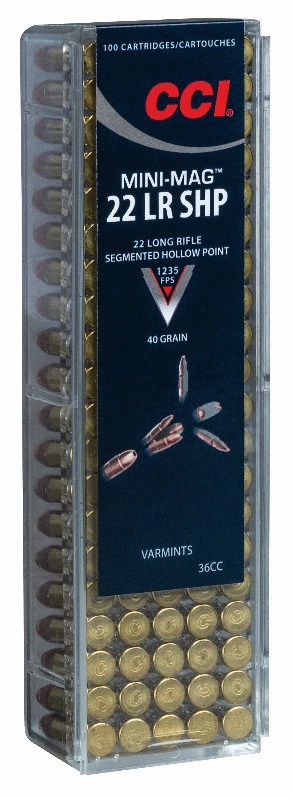 